Задания для формирования функциональной грамотностиАвторы материала: Белякова Н.И., Боброва Н.А., учителя русского языка и литературы МОУ «Рамешковская СОШ»8-9 классыВнимательно прочитайте текст и выполните задания.Что означает заяц?В каждом языке, у каждого народа есть предметы, цвета, изображения, которые значат больше, чем они значат на самом деле.Как это может быть?Берёза для любого русского не только дерево. Это ещё и символ, знак Родины. Помните песню?          … Вернулся я на родину,          Шумят берёзки стройные…          Красивую, стройную женщину тоже сравнивают с берёзой, берёзонькой. Совсем по-другому обращается русский с осиной: осиновый кол, дрожать как осиновый лист. Черепаха – символ медлительности. Заяц – он какой? Торопливый, серый, косой, трусливый. «Эх ты, заяц! Лиса – хитрая, льстивая («Какие пёрышки! Какой носок!»). Медведь – неуклюжий, добродушный.…Англичане, переезжающие в Австралию или Новую Зеландию, брали с собой рассаду маленького весеннего цветка – первоцвета, или примулы, и высаживали этот цветок под окном дома. Первоцвет – это символ родной страны для англичан. А для канадца «берёзой» служит клён: кленовый лист изображён даже на канадском флаге. И на свитерах канадских хоккеистов.В странах, где распространена буддийская религия (в Тибете, Монголии, Непале), заяц животное уважаемое: символ мудрости. А у японцев, африканских народов – символ ума, догадливости: таким он выступает в сказках этих народов. Корова у нас не слишком почтенное животное. А у древних греков назвать женщину «волоокой», то есть сказать, что у неё глаза коровы (вола), значило сделать ей высший комплимент. В Древней Индии прекрасную женщину называли гаджагамини – идущая походкой слона». Сравнить её с коровой тоже было почётно.А берёза для древних индийцев – символ милосердия, любви к людям. И в заключение один случай, произошедший на моих глазах. Наш монгольский коллега, занимающийся в Монголии преподаванием русского языка, приехал в Москву и работал над учебником. Ему попался текст, названный так: «Собака – друг человека». Мой знакомый очень смутился. Когда его спросили, в чём дело, он сказал: «Текст не очень подходит для монгольских студентов. Разве собака – друг человека?»- Ну, а кого же можно назвать другом? – спросили мы.- Да хотя бы лошадь, - уверенно ответил он.А. Леонтьев. Путешествие по карте языков мира. – М.: Издательский Дом Мещерякова, 2008. – (Научные развлечения).  ЗаданияВместо вступления, или Начало путиКак можно по-другому озаглавить текст? Предложите несколько вариантов заглавий (не меньше двух) в виде утвердительного предложения и в виде вопроса.___________________________________________________________________________________________________________________________________________________________________________________________________________________________________________________Географический следО каких странах (прямо и/или косвенно) говорится в тексте? На каких континентах находятся эти страны? (приведите примеры не меньше, чем с пятью странами). Можете воспользоваться картой. 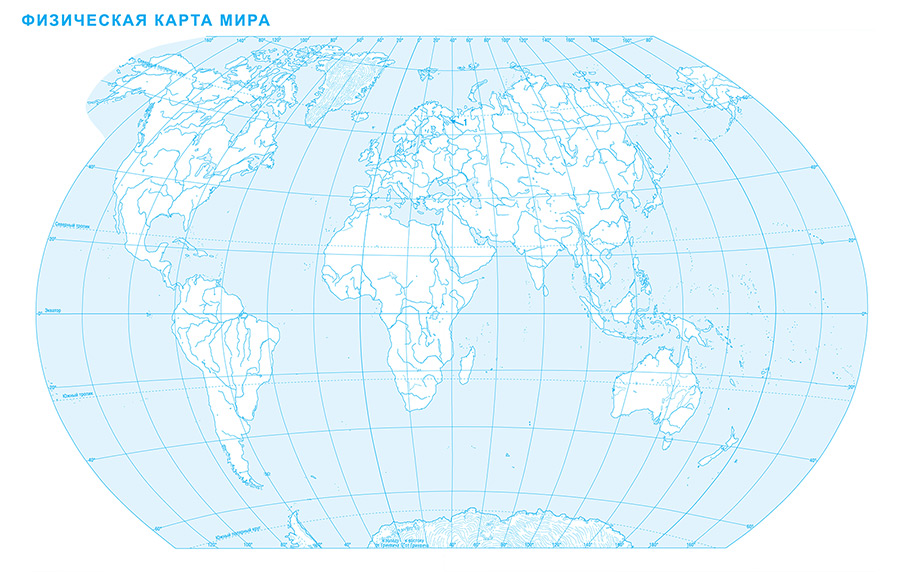 Укажите среди прямо или косвенно перечисленных стран (вам понадобятся фоновые знания)- самую большую по площади ____________________________________- являющуюся островным государством ____________________________- расположенную на двух континентах _____________________________Рассмотрите иллюстрацию, прочитай текст. Подумайте, какие слова пропущены. Чему посвящён текст (картина Н.К. Рериха и текст             А.А. Леонтьева являются подсказкой)?Биолого-географо-литературный следКакое отношение к лисе выражено в тексте? Как автор усиливает это впечатление?Согласитесь или опровергните утверждения (верно  –  неверно)А) Для жителей России и Канады берёза является символом Родины.Б) Для характеристики зайца в сознании жителя России чаще возникают слова негативной коннотации?Если вас смущает слово «коннотация», посмотрите, что оно означает.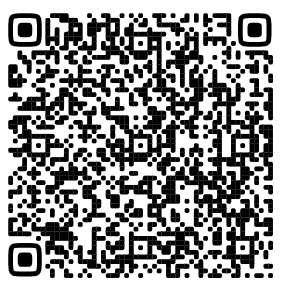 В) «Какие пёрышки! Какой носок!» –  это описание («портрет») Лисы.Г) «Какие пёрышки! Какой носок!» –  это цитата из басни                 И.А. Крылова «Ворона и Лисица».Д) «Какие пёрышки! Какой носок!» –  это речевая характеристика Лисы, которая таким образом проявляет хитрость.Е) «Какие пёрышки! Какой носок!» –  это цитата из басни                 И.А. Крылова «Квартет».Оскорбит ли женщин, живущих в Индии, сравнение с коровой?_________________________________________________________________________________________________________________________Есть ли что-то общее в отношении к зайцу у жителей Японии, Монголии, Непала?______________________________________________________________________________________________________________________________________________________________________________________Что ещё объединяет население Японии, Монголии, Непала с теми, кто живёт в Тибете?______________________________________________________________________________________________________________________________________________________________________________________Зачем англичане, переезжающие в другие страны, брали с собой рассаду маленького весеннего цветка?______________________________________________________________________________________________________________________________________________________________________________________ Как в Монголии относятся к лошади? _______________________________________________________________________________________________________________________________________________________________________________________ С какой целью в текст вводится отрывок из стихотворения?______________________________________________________________________________________________________________________________________________________________________________________ Как в тексте представлен мотив стройности?____________________________________________________________________________________________________________________________________________________________________________________________________________________________________________________Кого и с кем сравнивают в тексте?________________________________________________________________________________________________________________________________________________________________________________________________________________________________________________________________________________________________________________Разное, или Логическая мозаика Объясните следующие цепочки, восстановите, где это необходимо пропущенные слова.А) Дерево – символ -  флаг – спорт (….)._________________________________________________________________________________________________________________________Б) Дерево – символ – милосердие – филантропия._________________________________________________________________________________________________________________________Если есть необходимость, посмотрите, что такое филантропия: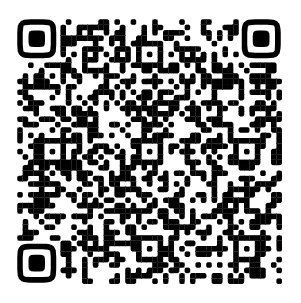 В) Коллега – учебник – студенты – ….   – друг человека – смущение._________________________________________________________________________________________________________________________Г) Древняя страна – женщина – походка как у …  __________________________________________________________________________________________________________________________ Прочитайте незаконченное утверждение, восстановите пропуски. Союз …. часто используется в тексте для  того, чтобы передать  …. _________________________________________________________________________________________________________________________  Опираясь на текст, определите, какие суждения являются логичными, правильными.    А) Для большей убедительности автор приводит конкретный случай,      демонстрирующий различия в восприятии тех или иных представителей животного мира.Б) В восприятии всех народов Азии, где распространена буддийская религия, отношение к зайцу во многом совпадает.В) В тексте приводится несколько символических значений осины.      Г) Берёза как символ встречается не только в русской культуре.Д) Нельзя ко всему подходить с одинаковой меркой. Нужно учитывать особенности стран, их традиции, обычаи.О каких символах говорится в тексте?________________________________________________________________________________________________________________________________________________________________________________________________________________________________________________________________________________________________________________ Чем занимается автор текста? Какова его профессия? Найдите подтверждение в тексте.______________________________________________________________________________________________________________________________________________________________________________________Творческий след, или Попытка поставить многоточиеКакой бы ответ вы дали преподавателю из Монголии? Придумайте лаконичный ответ, который никого бы не обидел (от 2 до 6 предложений). ______________________________________________________________________________________________________________________________________________________________________________________________________________________________________________________________________________________________________________________________________________________________________________________________________________________________________________________________________________________________________________________________________________________________________________________________________________________________________________________________ Придумайте небольшой текст (от 5 до 10 предложений), в котором  шла бы речь о каком-то известном вам символе (символах). Напишите об этом так, как будто вы объясняете это ребятам детского сада или ученикам начальной школы. ________________________________________________________________________________________________________________________________________________________________________________________________________________________________________________________________________________________________________________________________________________________________________________________________________________________________________________________________________________________________________________________________________________________________________________________________________________________________________________________________________________________________________________________________________________________________________________________________________________________________________________________________________________________________________________________________________________________________________________________________Ответы          ЗаданияВместо вступления, или Начало путиКак можно по-другому озаглавить текст? Предложите несколько вариантов заглавий (не меньше двух) в виде утвердительного предложения и в виде вопроса.Варианты могут быть самые разные. Важно, чтобы были выполнены условия: не менее двух названий, разные способы.Географический следО каких странах (прямо и/или косвенно) говорится в тексте? На каких континентах находятся эти страны? (приведите примеры не меньше, чем с пятью странами). Можете воспользоваться картой. Укажите среди прямо или косвенно перечисленных стран- самую большую по площади Россия- являющуюся островным государством Япония, Новая Зеландия- расположенную на двух континентах РоссияРассмотрите иллюстрацию, прочитай текст. Подумайте, какие слова пропущены. Чему посвящён текст (картина Н.К. Рериха и текст             А.А. Леонтьева являются подсказкой)?Биолого-географо-литературный следКакое отношение к лисе выражено в тексте? Как автор усиливает это впечатление?Негативное отношение. Лиса – хитрая, льстивая. Автор усиливает впечатление с  помощью цитирования из басни И.А. Крылова «Ворона и Лисица»: «Какие пёрышки! Какой носок!».Согласитесь или опровергните утверждения (верно  –  неверно)А) Для жителей России и Канады берёза является символом Родины. (Неверно)Б) Для характеристики зайца в сознании жителя России чаще возникают слова негативной коннотации? (Верно)Если вас смущает слово «коннотация», посмотрите, что оно означает.В) «Какие пёрышки! Какой носок!» –  это описание («портрет») Лисы. (Неверно)Г) «Какие пёрышки! Какой носок!» –  это цитата из басни                 И.А. Крылова «Ворона и Лисица». (Верно)Д) «Какие пёрышки! Какой носок!» –  это речевая характеристика Лисы, которая таким образом проявляет хитрость. (Верно)Е) «Какие пёрышки! Какой носок!» –  это цитата из басни                 И.А. Крылова «Квартет». (Неверно)Оскорбит ли женщин, живущих в Индии, сравнение с коровой?Нет, не оскорбит, потому что в Индии  к коровам  относятся как к священным животным: «Сравнить её [женщину] с коровой тоже было почётно».Есть ли что-то общее в отношении к зайцу у жителей Японии, Монголии, Непала? Уважительное отношение («В странах, где распространена буддийская религия (в Тибете, Монголии, Непале), заяц животное уважаемое: символ мудрости». У японцев  заяц – символ ума).Что ещё объединяет население Японии, Монголии, Непала с теми, кто живёт в Тибете? (В этих странах распространена буддийская религия).Зачем англичане, переезжающие в другие страны, брали с собой рассаду маленького весеннего цветка? (Они брали рассаду первоцветов, чтобы высаживать под окном. Эти цветы напоминают англичанам о Родине).Как в Монголии относятся к лошади? (Судя по диалогу, к лошади в Монголии относились с уважением.  В Монголии особое отношение к лошади. Ведь благодаря лошади монголы стали великими завоевателями, используя этих животных не только для передвижений, но и как источник питания, а кожу для доспехов, веревок и других необходимых мелочей).С какой целью в текст вводится отрывок из стихотворения? (Стихотворение вводится в текст с целью показать трепетное отношение к берёзе как символу Родины).Как в тексте представлен мотив стройности? (Стройные берёзки как символ России. Красивую стройную женщину в России часто сравнивали с берёзой).Кого и с кем сравнивают в тексте? (Женщину – с берёзой (в России). Походку женщины в Древней Индии могли сравнить с походкой слона. Кроме этого, женщину там могли сравнить с коровой. У древних греков высшим комплиментом считалось, если глаза женщины сравнят с глазами коровы («волоокая»)). Разное, или Логическая мозаика Объясните следующие цепочки, восстановите, где это необходимо пропущенные слова.А) Дерево – символ -  флаг – спорт (хоккей).Речь идёт о Канаде.Б) Дерево – символ – милосердие – филантропия.Речь идёт о восприятии берёзы древними индийцами.«А берёза для древних индийцев – символ милосердия, любви к людям»).Если есть необходимость, посмотрите, что такое филантропия:В) Коллега – учебник – студенты – собака - друг человека – смущение.Речь идёт о преподавателе из Монголии, который, работая над учебником, был смущён названием текста «Собака – друг человека»).Г) Древняя страна – женщина – походка как у слона  «В Древней Индии прекрасную женщину называли гаджагамини – идущая походкой слона».Прочитайте незаконченное утверждение, восстановите пропуски. Союз А часто используется в тексте для  того, чтобы передать разницу в восприятии одного и того же явления.  Опираясь на текст, определите, какие суждения являются логичными, правильными.    А) Для большей убедительности автор приводит конкретный случай,      демонстрирующий различия в восприятии тех или иных представителей животного мира. (Верно)Б) В восприятии всех народов Азии, где распространена буддийская религия, отношение к зайцу во многом совпадает. (Неверно)В) В тексте приводится несколько символических значений осины. (Неверно)      Г) Берёза как символ встречается не только в русской культуре. (Верно)Д) Нельзя ко всему подходить с одинаковой меркой. Нужно учитывать особенности стран, их традиции, обычаи. (Верно)О каких символах говорится в тексте? (Берёза – символ Родины; черепаха – символ медлительности; первоцвет – символ родной страны для англичан; кленовый лист – символ страны для канадцев; заяц – символ мудрости в Тибете, Монголии, Непале; заяц – символ ума для некоторых африканцев; берёза – символ милосердия, любви к людям у древних индийцев).Чем занимается автор текста? Какова его профессия? Найдите подтверждение в тексте. В тексте есть предложение: «Наш монгольский коллега, занимающийся в Монголии преподаванием русского языка, приехал в Москву и работал над учебником». Автор занимается изучением языка (языков), лингвистикой, преподаёт.Творческий след, или Попытка поставить многоточиеКакой бы ответ вы дали преподавателю из Монголии? Придумайте лаконичный ответ, который никого бы не обидел (от 2 до 6 предложений). Оценивается творческий подход, выполнение условий задания.    19. Придумайте небольшой текст (от 5 до 10 предложений), в котором шла бы речь о каком-то известном вам символе (символах). Напишите об этом так, как будто вы объясняете это ребятам детского сада или ученикам начальной школы. Оценивается творческий подход, выполнение условий задания.Название страныКонтинентРепродукция картины Н.К. Рериха (иллюстрация)Текст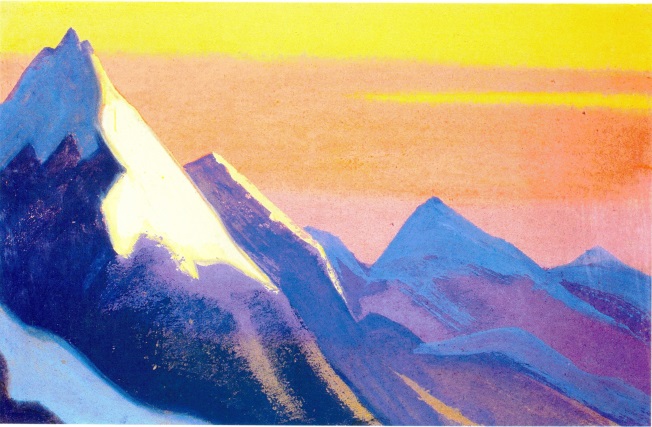  ____________ — это географический район, состоящий из большого числа отдельных областей.В _________________действительно расположены  ________________— самые высокие горы на планете. Их пик ___________________ имеет высоту 8848 метров. При этом в ___________________ есть не только горы, но и плодородные долины, пустыни, реки и озера. Просто все это поднято на большую высоту: средняя высота _____________ — около 4000 м над уровнем моря. Поэтому географы и путешественники называли его «вздутием Азиатского материка», «столовидной массой», «гигантским пьедесталом». И по той же причине многие думают, что ____________ — это только горы.  Буддизм — настоящая национальная идея ____________________ и основа их самоидентификации. Название страныКонтинентРоссияЕвразияАнглияЕвразия (часть света - Европа)АвстралияАвстралияНовая ЗеландияАвстралия и ОкеанияМонголия Евразия (часть света - Азия)НепалЕвразия (часть света - Азия)Репродукция картины Н.К. Рериха (иллюстрация)Текст Тибет — это географический район, состоящий из большого числа отдельных областей.В Тибете действительно расположены  Гималаи — самые высокие горы на планете. Их пик Джомолунгма (Эверест) имеет высоту 8848 метров. При этом в Тибете есть не только горы, но и плодородные долины, пустыни, реки и озера. Просто все это поднято на большую высоту: средняя высота Тибета — около 4000 м над уровнем моря. Поэтому географы и путешественники называли его «вздутием Азиатского материка», «столовидной массой», «гигантским пьедесталом». И по той же причине многие думают, что Тибет — это только горы.  Буддизм — настоящая национальная идея тибетцев и основа их самоидентификации. 